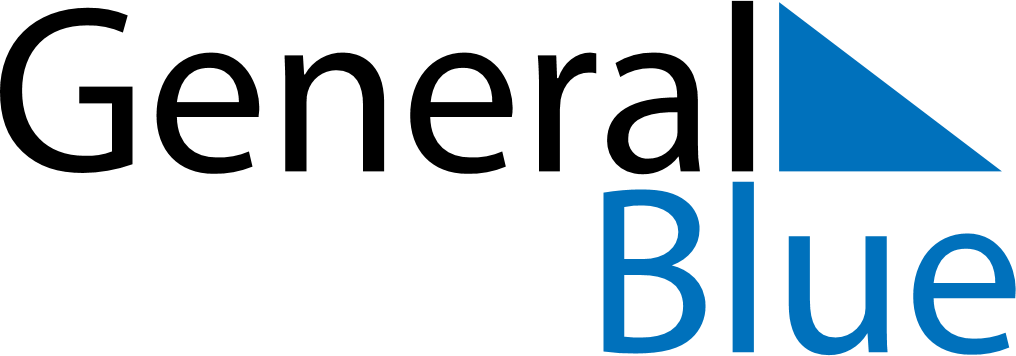 December 2022December 2022December 2022December 2022December 2022December 2022BangladeshBangladeshBangladeshBangladeshBangladeshBangladeshSundayMondayTuesdayWednesdayThursdayFridaySaturday1234567891011121314151617Martyred Intellectuals DayVictory Day1819202122232425262728293031Christmas DayNOTES